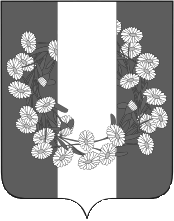 СОВЕТ БУРАКОВСКОГО СЕЛЬСКОГО ПОСЕЛЕНИЯ КОРЕНОВСКОГО РАЙОНАРЕШЕНИЕ                  от 21.01.2016 года                                                                                                                   № 73х. БураковскийОб отмене решений Совета Бураковского сельского поселения Кореновского района        В целях приведения решений Совета Бураковского сельского поселения   Кореновского  района  в  соответствие  с  Федеральным   законом № 131-ФЗ «Об общих принципах организации местного самоуправления в Российской Федерации» Совет Бураковского сельского поселения Кореновского района    р е ш и л:         1.Отменить решение Совета Бураковского сельского поселения Кореновского района:          от 23 декабря 2015 года № 68 «О внесении изменений в решение Совета Бураковского сельского поселения Кореновского района от 12.02.2008 г № 180 «Об утверждении нормы предоставления площади жилого помещения по договору социального найма и учетной нормы площади жилого помещения» (с изменениями от 09.04.2010 г.№ 35);        от 12 февраля 2008 г № 180 «Об утверждении нормы предоставления площади жилого помещения»        от 09 апреля 2010 г №35 «О внесении изменений в решение Совета Бураковского сельского поселения Кореновского района от 12.02.2008 г № 180 «Об утверждении нормы предоставления площади жилого помещения по договору социального найма и учетной нормы площади жилого помещения»        от 23 декабря 2015 г № 67 «О внесении изменений в решение Совета Бураковского сельского поселения Кореновского района от 31 мая  2006 года № 49 «Об утверждении Положения о публичных слушаниях в Бураковском сельском поселении Кореновского района»          2. Решение обнародовать на информационных стендах администрации Бураковского сельского поселения в установленном порядке и разместить в информационно-телекоммуникационной  сети «Интернет» на официальном сайте администрации Бураковского сельского поселения Кореновского района.         3.Решение вступает в силу со дня его  обнародованияГлава Бураковскогосельского поселенияКореновского района                                                                 Л.И.Орлецкая